                                                                                                               Załącznik nr 1 – Opis przedmiotu zamówienia* teczka do archiwizacji dokumentów wykonana ze sztywnego kartonu introligatorskiego, grzbiet pokryty skóropodobnym tworzywem, wewnątrz jedna przekładka ze sztywnego kartonu pokryta płótnem o szerokości 3 cm. Strona przednia: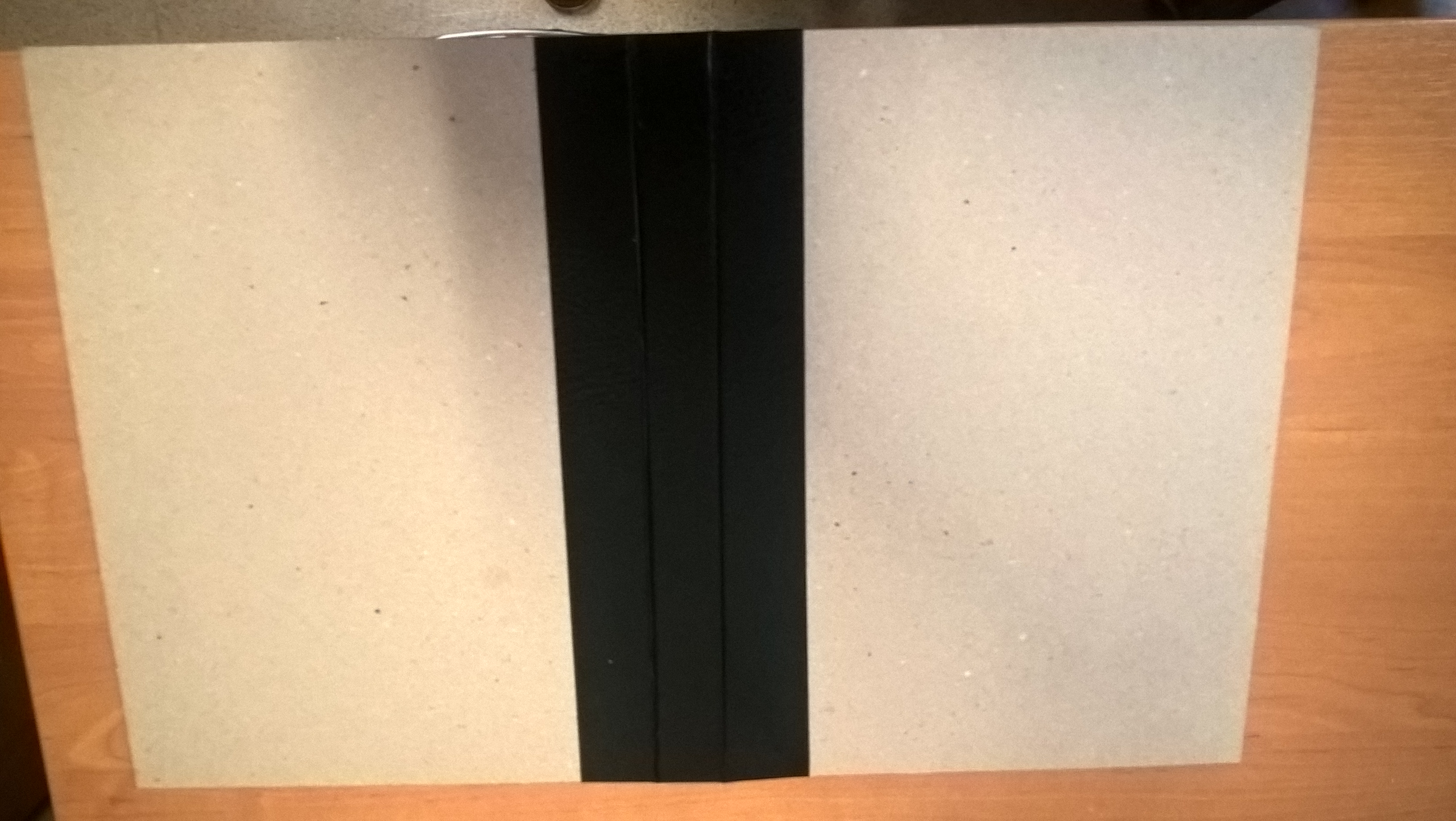 Strona wewnętrzna: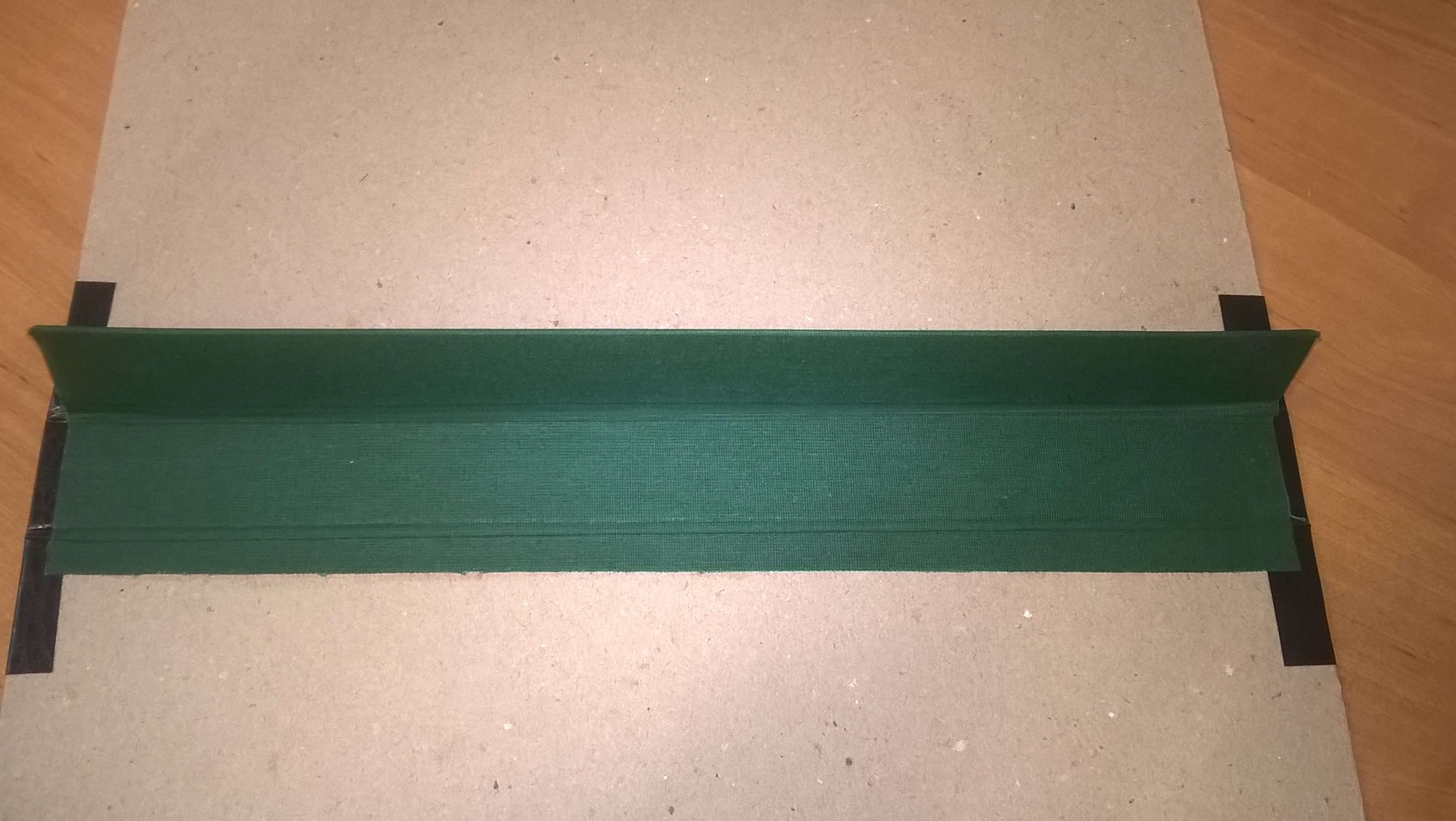 Grzbiet i przekładka: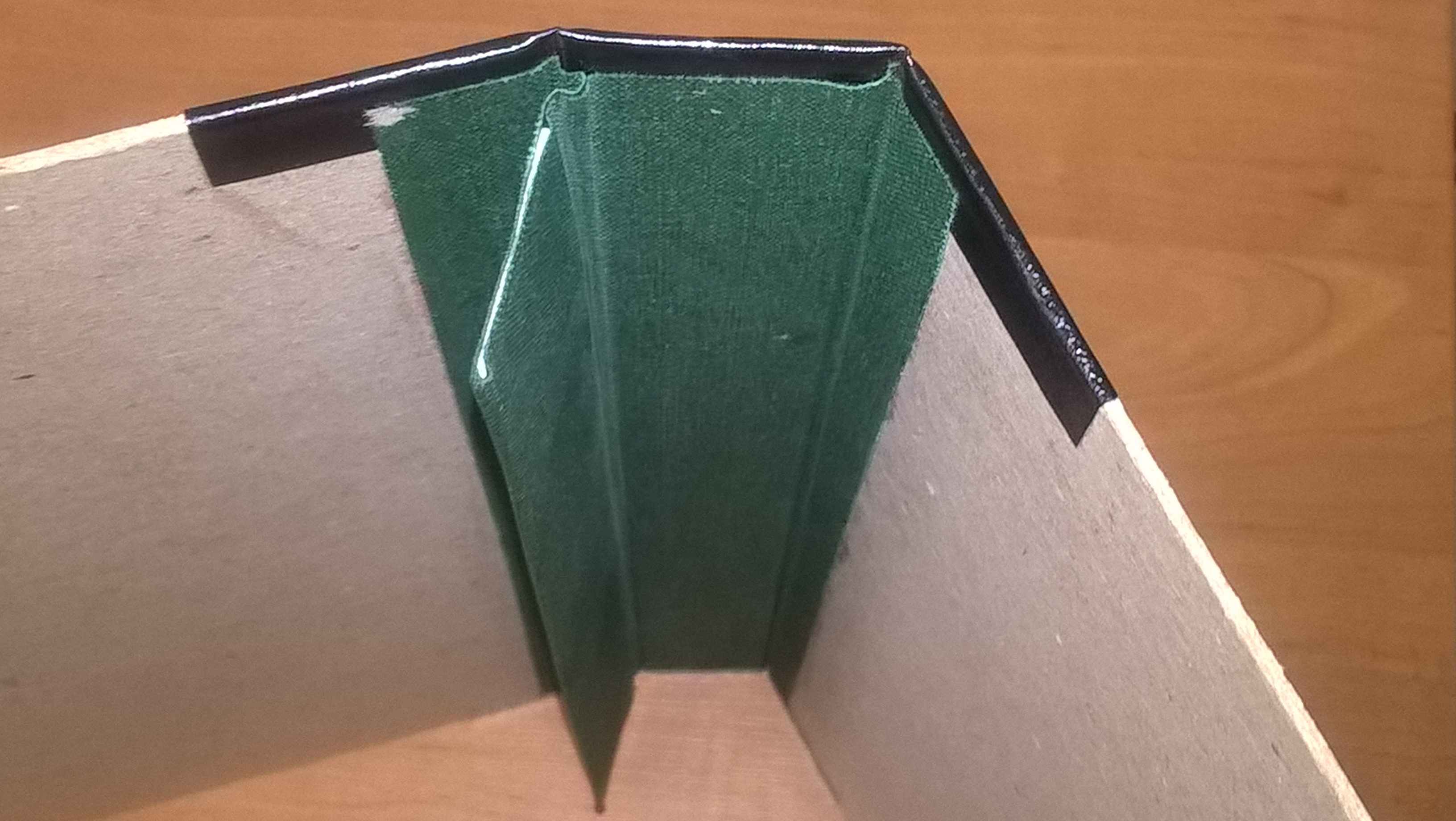 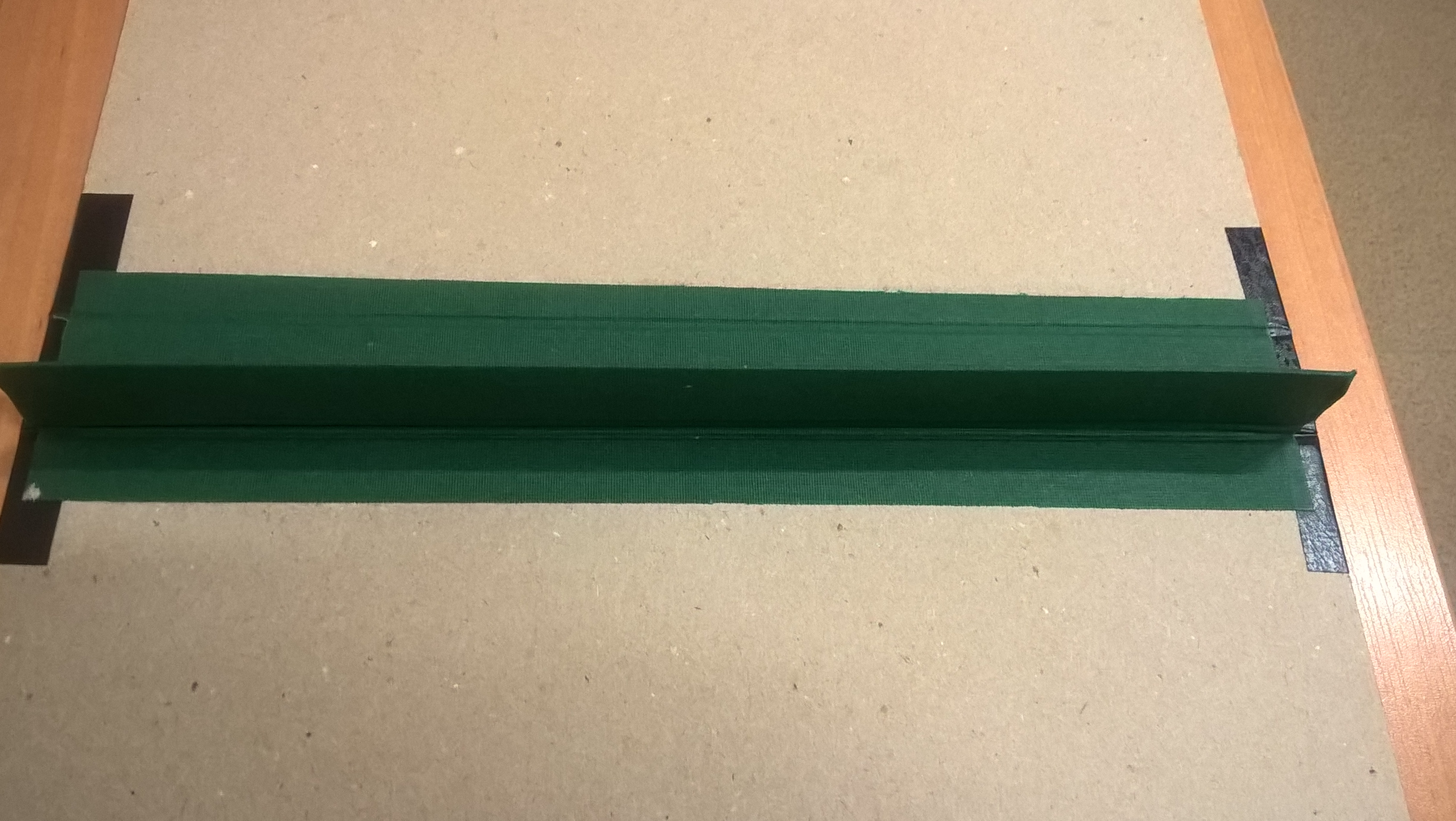 Na przedmiot umowy Wykonawca udzieli Zamawiającemu gwarancji na okres 24 miesięcy. Lp. Specyfikacja teczki do archiwizacji*  J.m.Ilość  zamówienia1Okładka A-4, grzbiet szerokość 1 cm (szerokość 24 cm, wysokość 33 cm, listwa w środku szerokość 3 cm)szt.3002Okładka A-4, grzbiet szerokość 2 cm (szerokość 24 cm, wysokość 33 cm, listwa w środku szerokość 3 cm)szt.3003Okładka A-4, grzbiet szerokość 3 cm (szerokość 24 cm, wysokość 33 cm, listwa w środku szerokość 3 cm)szt.2004Okładka A-4, grzbiet szerokość 5 cm (szerokość 24 cm, wysokość 33 cm, listwa w środku szerokość 3 cm)szt.8005Okładka, grzbiet szerokość 5 cm (szerokość 32 cm, wysokość 44 cm, listwa w środku szerokość 3 cm)szt.30